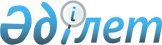 2015 жылға арналған Тимирязев ауданында мектепке дейінгі тәрбие мен оқытуға мемлекеттік білім беру тапсырысын, жан басына шаққандағы қаржыландыру және ата-ананың ақы төлеу мөлшерін бекіту туралы
					
			Күшін жойған
			
			
		
					Солтүстік Қазақстан облысы Тимирязев аудандық әкімдігінің 2015 жылғы 26 қаңтардағы № 12 қаулысы. Солтүстік Қазақстан облысының Әділет департаментінде 2015 жылғы 27 ақпанда N 3119 болып тіркелді. Күші жойылды – Солтүстік Қазақстан облысы Тимирязев ауданы әкімдігінің 2015 жылғы 5 сәуірдегі N 114 қаулысымен      Ескерту. Күші жойылды – Солтүстік Қазақстан облысы Тимирязев ауданы әкімдігінің 05.05.2015 N 114 қаулысымен (қол қойылған күнінен бастап қолданысқа енгізіледі).

      "Білім туралы" Қазақстан Республикасы 2007 жылғы 27 шілдедегі Заңының 6-бабы 4-тармағы 8-1)-тармақшасына сәйкес Солтүстік Қазақстан облысы Тимирязев ауданының әкімдігі ҚАУЛЫ ЕТЕДІ:

      1. Қоса берілген 2015 жылға арналған Солтүстік Қазақстан облысы Тимирязев ауданында мектепке дейінгі тәрбие мен оқытуға мемлекеттік білім беру тапсырысы, жан басына шаққандағы қаржыландыру және ата-ананың ақы төлеу мөлшері бекітілсін.

      2. Осы қаулының орындалуын бақылау Солтүстік Қазақстан облысы Тимирязев ауданы әкімінің орынбасары Ж.Е. Мәкеноваға жүктелсін.

      3. Осы қаулы алғашқы ресми жарияланған күнінен кейін күнтізбелік он күн өткен соң қолданысқа енгізіледі және 2015 жылғы 1 қаңтардан бастап туындаған құқықтық қатынастарға таралады.

 2015 жылға арналған Солтүстік Қазақстан облысы Тимирязев ауданында мектепке дейінгі тәрбие мен оқытуға мемлекеттік білім беру тапсырысы, жан басына шаққандағы қаржыландыру және ата-ананың ақы төлеу мөлшері
					© 2012. Қазақстан Республикасы Әділет министрлігінің «Қазақстан Республикасының Заңнама және құқықтық ақпарат институты» ШЖҚ РМК
				
      Аудан әкімі

Е. Базарханов
Солтүстік Қазақстан облысы Тимирязев ауданы әкімдігінің 2015 жылғы 26 қаңтардағы № 12 қаулысымен бекітілгенМектепке дейінгі тәрбие және оқыту ұйымдарының атауы

Мектепке дейінгі тәрбие және оқыту ұйыдарының тәрбиеленушілер саны

Мектепке дейінгі ұйымдарда қаржыландырудың жан басына шаққанда бір айдағы мөлшері (теңге)

Ата-ананың төлем ақысының ай сайынғы мөлшері (теңге)

Бір тәрбиеленушіге айына жұмсалатын шығындардың орташа құны (теңге)

"Солтүстік Қазақстан облысы Тимирязев ауданы әкімдігінің "Радуга" бөбекжай-бақшасы" коммуналдық мемлекеттік қазынашылық кәсіпорны

120

22733,0

5250,0

22733,0

Республикалық бюджеттен қаржыландырылатын мектепке дейінгі шағын орталықтар

120

11992,0

4830,0

11992,0

Аудандық бюджеттен қаржыландырылатын мектепке дейінгі шағын орталықтар

350

14669,0

4830,0

14669,0

